BODY SYSTEMS - THE FINAL ANSWER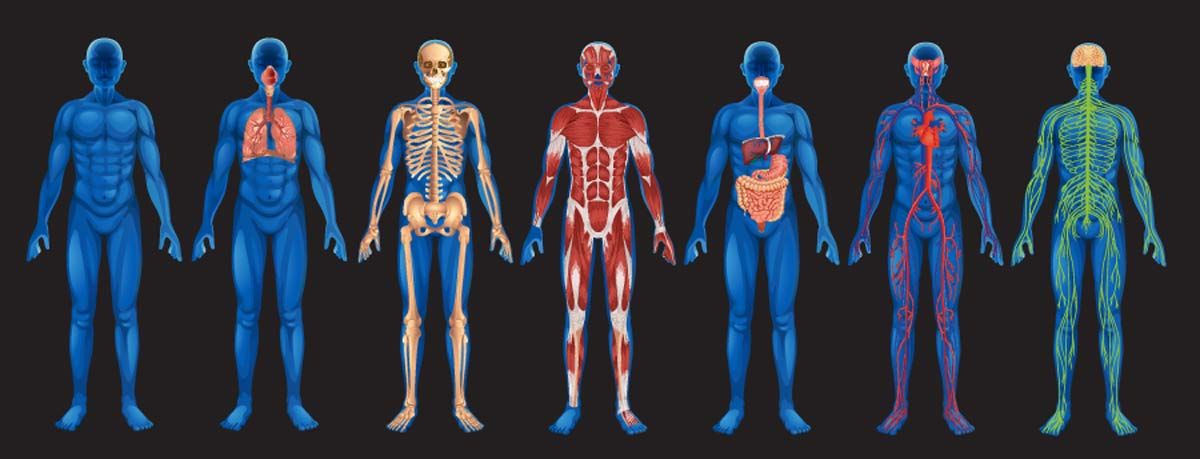 Name:Class Period:STUDENT LEARNING OBJECTIVE:Students will demonstrate what they have learned about the various body systems found in humans.INSTRUCTIONS:Pick 4 of the body systems listed below and answer the questions that go with those particular body systems.  BE SURE TO WRITE YOUR ANSWERS USING COMPLETE SENTENCES!!! You must answer all of the questions for a system for it to count for your 4 systems.  To earn Exemplary, you will need to answer questions for 5 or more systems.  Show us what you know!Digestive System:What is the major purpose of the digestive system? EXPLAIN.What enters the digestive system and what exits the digestive system? What system or systems does the digestive system work with? EXPLAIN.Circulatory System: What is one of the major purposes of the Circulatory system? EXPLAIN.What enters the Circulatory system and what exits the Circulatory system? What system or systems does the Circulatory system work with? EXPLAIN.Excretory System:What is the major purpose of the Excretory system? EXPLAIN.What enters the Excretory system and what exits the Excretory system?What system or systems does the Excretory system work with? EXPLAIN.Endocrine System:What is the major purpose of the Endocrine system? EXPLAIN.What enters the Endocrine system and what exits the Endocrine system? What system or systems does the Excretory system work with? EXPLAIN.Respiratory System:What is one of the major purposes of the Respiratory system? EXPLAIN.What enters the Respiratory system and what exits the Respiratory system? What system or systems does the Respiratory system work with? EXPLAIN.Skeletal System:What is one of the major purposes of the Skeletal system? EXPLAIN.What enters the Skeletal system and what exits the Skeletal system?What system or systems does the Skeletal system work with? EXPLAIN.Muscular System:What is the major purpose of the Muscular system? EXPLAIN.What enters the Muscular system and what exits the Muscular system?What system or systems does the Muscular system work with? EXPLAIN.Nervous System:What is the major purpose of the Nervous system? EXPLAIN.What enters the Nervous system and what exits the Nervous system?What system or systems does the Nervous system work with? EXPLAIN.Immune System:What is the major purpose of the Immune system? EXPLAIN.What enters the Immune system and what exits the Immune system?What system or systems does the Immune system work with? EXPLAIN.